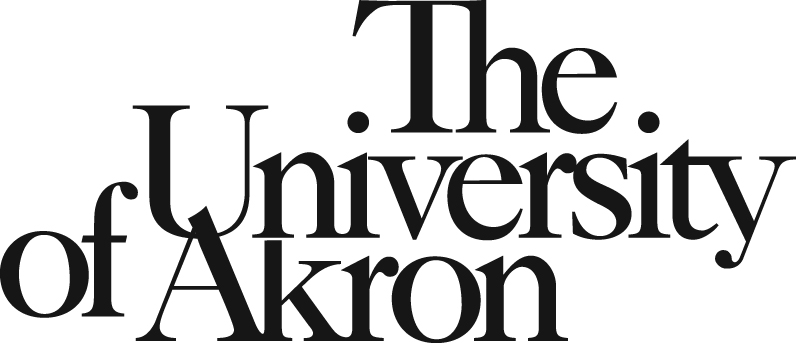 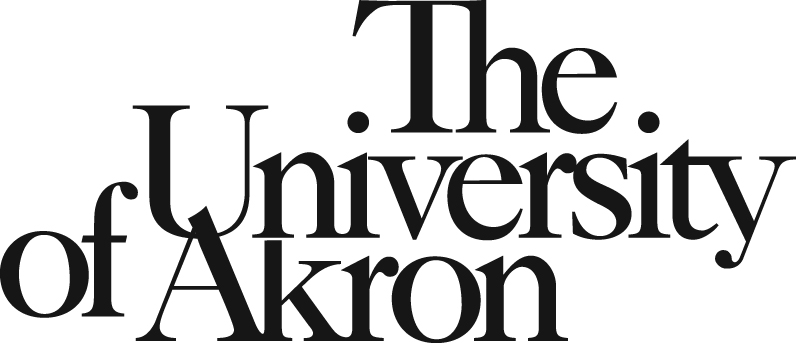 University Council Executive CommitteeUniversity Council Executive CommitteeUniversity Council Executive CommitteeUniversity Council Executive CommitteeUniversity Council Executive CommitteeUniversity Council Executive CommitteeMinutesMinutesMinutesfebruary 23, 20213:36-4:14 pmmicrosoft teamsMeeting called byMeeting called byTonia Ferrell, chairTonia Ferrell, chairTonia Ferrell, chairTonia Ferrell, chairType of meetingType of meetingMonthly MeetingMonthly MeetingMonthly MeetingMonthly MeetingPresiderPresiderTonia Ferrell, chairTonia Ferrell, chairTonia Ferrell, chairTonia Ferrell, chairNote takerNote takerHeather LoughneyHeather LoughneyHeather LoughneyHeather LoughneyAttendeesAttendeesAttendees: Anne Bruno, Jeanette Carson, Tonia Ferrell, Kevin Feezel, Marjorie Hartleben, Kris Kraft, John WiencekAbsent with notice: Arnob BanikAbsent without notice: Ed Evans, Kathee EvansAttendees: Anne Bruno, Jeanette Carson, Tonia Ferrell, Kevin Feezel, Marjorie Hartleben, Kris Kraft, John WiencekAbsent with notice: Arnob BanikAbsent without notice: Ed Evans, Kathee EvansAttendees: Anne Bruno, Jeanette Carson, Tonia Ferrell, Kevin Feezel, Marjorie Hartleben, Kris Kraft, John WiencekAbsent with notice: Arnob BanikAbsent without notice: Ed Evans, Kathee EvansAttendees: Anne Bruno, Jeanette Carson, Tonia Ferrell, Kevin Feezel, Marjorie Hartleben, Kris Kraft, John WiencekAbsent with notice: Arnob BanikAbsent without notice: Ed Evans, Kathee EvansAgenda topics:Agenda topics:Agenda topics:Agenda topics:Agenda topics:Agenda topics:3:36 pm3:36 pm3:36 pmCall to OrderCall to OrderTonia ferrellDiscussionThe chair called the meeting to order. With no other changes the agenda was approved.The minutes of the January 12 meeting were approved without dissent.  The chair called the meeting to order. With no other changes the agenda was approved.The minutes of the January 12 meeting were approved without dissent.  The chair called the meeting to order. With no other changes the agenda was approved.The minutes of the January 12 meeting were approved without dissent.  The chair called the meeting to order. With no other changes the agenda was approved.The minutes of the January 12 meeting were approved without dissent.  The chair called the meeting to order. With no other changes the agenda was approved.The minutes of the January 12 meeting were approved without dissent.  Topic SubmissionsTopic SubmissionsTonia ferrellDiscussionVacation carry over-  a submission came concerning the carry over of vacation time for staff and contract professionals. Because some departments were not able to take vacation due to the reduction of staff and extreme work demands last year, it was suggested that those individuals be able to bank more hours than previously allowed.  There was discussion about how many hours are allowed but that information was not available.  There was also a request for equitable language in the policy.  This issue was referred to Human Resources and Talent Development committee with a request to respond within 30 days.Budget Training – a submission was made to give those who are promoted into administrative positions be trained in the budgeting process and Peoplesoft.  There was discussion about the issue and that many people have not been trained in accessing and using the budgeting tools.  Suggestion was made by the provost to ask the CFO to develop a “budgets 101” presentation that could be available broadly to UA employees. The item will be referred to the new CFO, Dallas Grundy, for review.  Vacation carry over-  a submission came concerning the carry over of vacation time for staff and contract professionals. Because some departments were not able to take vacation due to the reduction of staff and extreme work demands last year, it was suggested that those individuals be able to bank more hours than previously allowed.  There was discussion about how many hours are allowed but that information was not available.  There was also a request for equitable language in the policy.  This issue was referred to Human Resources and Talent Development committee with a request to respond within 30 days.Budget Training – a submission was made to give those who are promoted into administrative positions be trained in the budgeting process and Peoplesoft.  There was discussion about the issue and that many people have not been trained in accessing and using the budgeting tools.  Suggestion was made by the provost to ask the CFO to develop a “budgets 101” presentation that could be available broadly to UA employees. The item will be referred to the new CFO, Dallas Grundy, for review.  Vacation carry over-  a submission came concerning the carry over of vacation time for staff and contract professionals. Because some departments were not able to take vacation due to the reduction of staff and extreme work demands last year, it was suggested that those individuals be able to bank more hours than previously allowed.  There was discussion about how many hours are allowed but that information was not available.  There was also a request for equitable language in the policy.  This issue was referred to Human Resources and Talent Development committee with a request to respond within 30 days.Budget Training – a submission was made to give those who are promoted into administrative positions be trained in the budgeting process and Peoplesoft.  There was discussion about the issue and that many people have not been trained in accessing and using the budgeting tools.  Suggestion was made by the provost to ask the CFO to develop a “budgets 101” presentation that could be available broadly to UA employees. The item will be referred to the new CFO, Dallas Grundy, for review.  Vacation carry over-  a submission came concerning the carry over of vacation time for staff and contract professionals. Because some departments were not able to take vacation due to the reduction of staff and extreme work demands last year, it was suggested that those individuals be able to bank more hours than previously allowed.  There was discussion about how many hours are allowed but that information was not available.  There was also a request for equitable language in the policy.  This issue was referred to Human Resources and Talent Development committee with a request to respond within 30 days.Budget Training – a submission was made to give those who are promoted into administrative positions be trained in the budgeting process and Peoplesoft.  There was discussion about the issue and that many people have not been trained in accessing and using the budgeting tools.  Suggestion was made by the provost to ask the CFO to develop a “budgets 101” presentation that could be available broadly to UA employees. The item will be referred to the new CFO, Dallas Grundy, for review.  Vacation carry over-  a submission came concerning the carry over of vacation time for staff and contract professionals. Because some departments were not able to take vacation due to the reduction of staff and extreme work demands last year, it was suggested that those individuals be able to bank more hours than previously allowed.  There was discussion about how many hours are allowed but that information was not available.  There was also a request for equitable language in the policy.  This issue was referred to Human Resources and Talent Development committee with a request to respond within 30 days.Budget Training – a submission was made to give those who are promoted into administrative positions be trained in the budgeting process and Peoplesoft.  There was discussion about the issue and that many people have not been trained in accessing and using the budgeting tools.  Suggestion was made by the provost to ask the CFO to develop a “budgets 101” presentation that could be available broadly to UA employees. The item will be referred to the new CFO, Dallas Grundy, for review.  Vacation carry over-  a submission came concerning the carry over of vacation time for staff and contract professionals. Because some departments were not able to take vacation due to the reduction of staff and extreme work demands last year, it was suggested that those individuals be able to bank more hours than previously allowed.  There was discussion about how many hours are allowed but that information was not available.  There was also a request for equitable language in the policy.  This issue was referred to Human Resources and Talent Development committee with a request to respond within 30 days.Budget Training – a submission was made to give those who are promoted into administrative positions be trained in the budgeting process and Peoplesoft.  There was discussion about the issue and that many people have not been trained in accessing and using the budgeting tools.  Suggestion was made by the provost to ask the CFO to develop a “budgets 101” presentation that could be available broadly to UA employees. The item will be referred to the new CFO, Dallas Grundy, for review.  New BusinessNew BusinessTonia ferrellTonia ferrellDiscussionThe agenda for the UC meeting was approved.Follow up on the Diversity committee – they are not ready to give their report yet, the President said that there are more things being put in the report and they are gathering more information.  Athletics committee – the Chair reported that the committee met last week and discussed fundraising for Athletics and staffing for the current year.  There was also discussion of student athlete value propositions, community engagement for athletes and the media of Athletics.  The next meeting in March the committee will be working on budget models and funding for Athletics.  CPAC appointments to standing committees – there was a request to update the UC roster with emphasis on updating the CPAC representatives that have been appointed but are not listed.  It was also noted that some minutes of committee meetings are not posted to the web page yet.The agenda for the UC meeting was approved.Follow up on the Diversity committee – they are not ready to give their report yet, the President said that there are more things being put in the report and they are gathering more information.  Athletics committee – the Chair reported that the committee met last week and discussed fundraising for Athletics and staffing for the current year.  There was also discussion of student athlete value propositions, community engagement for athletes and the media of Athletics.  The next meeting in March the committee will be working on budget models and funding for Athletics.  CPAC appointments to standing committees – there was a request to update the UC roster with emphasis on updating the CPAC representatives that have been appointed but are not listed.  It was also noted that some minutes of committee meetings are not posted to the web page yet.The agenda for the UC meeting was approved.Follow up on the Diversity committee – they are not ready to give their report yet, the President said that there are more things being put in the report and they are gathering more information.  Athletics committee – the Chair reported that the committee met last week and discussed fundraising for Athletics and staffing for the current year.  There was also discussion of student athlete value propositions, community engagement for athletes and the media of Athletics.  The next meeting in March the committee will be working on budget models and funding for Athletics.  CPAC appointments to standing committees – there was a request to update the UC roster with emphasis on updating the CPAC representatives that have been appointed but are not listed.  It was also noted that some minutes of committee meetings are not posted to the web page yet.The agenda for the UC meeting was approved.Follow up on the Diversity committee – they are not ready to give their report yet, the President said that there are more things being put in the report and they are gathering more information.  Athletics committee – the Chair reported that the committee met last week and discussed fundraising for Athletics and staffing for the current year.  There was also discussion of student athlete value propositions, community engagement for athletes and the media of Athletics.  The next meeting in March the committee will be working on budget models and funding for Athletics.  CPAC appointments to standing committees – there was a request to update the UC roster with emphasis on updating the CPAC representatives that have been appointed but are not listed.  It was also noted that some minutes of committee meetings are not posted to the web page yet.The agenda for the UC meeting was approved.Follow up on the Diversity committee – they are not ready to give their report yet, the President said that there are more things being put in the report and they are gathering more information.  Athletics committee – the Chair reported that the committee met last week and discussed fundraising for Athletics and staffing for the current year.  There was also discussion of student athlete value propositions, community engagement for athletes and the media of Athletics.  The next meeting in March the committee will be working on budget models and funding for Athletics.  CPAC appointments to standing committees – there was a request to update the UC roster with emphasis on updating the CPAC representatives that have been appointed but are not listed.  It was also noted that some minutes of committee meetings are not posted to the web page yet.The agenda for the UC meeting was approved.Follow up on the Diversity committee – they are not ready to give their report yet, the President said that there are more things being put in the report and they are gathering more information.  Athletics committee – the Chair reported that the committee met last week and discussed fundraising for Athletics and staffing for the current year.  There was also discussion of student athlete value propositions, community engagement for athletes and the media of Athletics.  The next meeting in March the committee will be working on budget models and funding for Athletics.  CPAC appointments to standing committees – there was a request to update the UC roster with emphasis on updating the CPAC representatives that have been appointed but are not listed.  It was also noted that some minutes of committee meetings are not posted to the web page yet.DiscussionA request was made to have the new CFO, Dallas Grundy, appear before the UC and possibly give a report on the university budget.  The Chair reminded the UCEC that the Budget & Finance committee is supposed to report to the University Council twice a year and that the CFO could be invited to make remarks.  The chair indicated that the report should be scheduled soon.University imaging – a question was raised concerning the signage in Polsky and other buildings still showing colleges and departments that were eliminated.  There was discussion of the issue and the various locations where signage needs either updated or removed.  The Provost indicated that Tammy Ewin and her team are moving through and changing web pages.  He also suggested sending a note to either himself or the President about the issue.  Also discussion of creating a budget line to address signage costs.  It was also suggested that Steve Myers be asked about this issue.  The chair indicated that she would make those contacts.  The meeting was adjourned at 4:14 p.m. by unanimous consent.A request was made to have the new CFO, Dallas Grundy, appear before the UC and possibly give a report on the university budget.  The Chair reminded the UCEC that the Budget & Finance committee is supposed to report to the University Council twice a year and that the CFO could be invited to make remarks.  The chair indicated that the report should be scheduled soon.University imaging – a question was raised concerning the signage in Polsky and other buildings still showing colleges and departments that were eliminated.  There was discussion of the issue and the various locations where signage needs either updated or removed.  The Provost indicated that Tammy Ewin and her team are moving through and changing web pages.  He also suggested sending a note to either himself or the President about the issue.  Also discussion of creating a budget line to address signage costs.  It was also suggested that Steve Myers be asked about this issue.  The chair indicated that she would make those contacts.  The meeting was adjourned at 4:14 p.m. by unanimous consent.A request was made to have the new CFO, Dallas Grundy, appear before the UC and possibly give a report on the university budget.  The Chair reminded the UCEC that the Budget & Finance committee is supposed to report to the University Council twice a year and that the CFO could be invited to make remarks.  The chair indicated that the report should be scheduled soon.University imaging – a question was raised concerning the signage in Polsky and other buildings still showing colleges and departments that were eliminated.  There was discussion of the issue and the various locations where signage needs either updated or removed.  The Provost indicated that Tammy Ewin and her team are moving through and changing web pages.  He also suggested sending a note to either himself or the President about the issue.  Also discussion of creating a budget line to address signage costs.  It was also suggested that Steve Myers be asked about this issue.  The chair indicated that she would make those contacts.  The meeting was adjourned at 4:14 p.m. by unanimous consent.A request was made to have the new CFO, Dallas Grundy, appear before the UC and possibly give a report on the university budget.  The Chair reminded the UCEC that the Budget & Finance committee is supposed to report to the University Council twice a year and that the CFO could be invited to make remarks.  The chair indicated that the report should be scheduled soon.University imaging – a question was raised concerning the signage in Polsky and other buildings still showing colleges and departments that were eliminated.  There was discussion of the issue and the various locations where signage needs either updated or removed.  The Provost indicated that Tammy Ewin and her team are moving through and changing web pages.  He also suggested sending a note to either himself or the President about the issue.  Also discussion of creating a budget line to address signage costs.  It was also suggested that Steve Myers be asked about this issue.  The chair indicated that she would make those contacts.  The meeting was adjourned at 4:14 p.m. by unanimous consent.A request was made to have the new CFO, Dallas Grundy, appear before the UC and possibly give a report on the university budget.  The Chair reminded the UCEC that the Budget & Finance committee is supposed to report to the University Council twice a year and that the CFO could be invited to make remarks.  The chair indicated that the report should be scheduled soon.University imaging – a question was raised concerning the signage in Polsky and other buildings still showing colleges and departments that were eliminated.  There was discussion of the issue and the various locations where signage needs either updated or removed.  The Provost indicated that Tammy Ewin and her team are moving through and changing web pages.  He also suggested sending a note to either himself or the President about the issue.  Also discussion of creating a budget line to address signage costs.  It was also suggested that Steve Myers be asked about this issue.  The chair indicated that she would make those contacts.  The meeting was adjourned at 4:14 p.m. by unanimous consent.A request was made to have the new CFO, Dallas Grundy, appear before the UC and possibly give a report on the university budget.  The Chair reminded the UCEC that the Budget & Finance committee is supposed to report to the University Council twice a year and that the CFO could be invited to make remarks.  The chair indicated that the report should be scheduled soon.University imaging – a question was raised concerning the signage in Polsky and other buildings still showing colleges and departments that were eliminated.  There was discussion of the issue and the various locations where signage needs either updated or removed.  The Provost indicated that Tammy Ewin and her team are moving through and changing web pages.  He also suggested sending a note to either himself or the President about the issue.  Also discussion of creating a budget line to address signage costs.  It was also suggested that Steve Myers be asked about this issue.  The chair indicated that she would make those contacts.  The meeting was adjourned at 4:14 p.m. by unanimous consent.